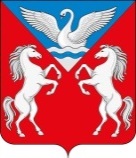 ЛЕБЯЖЕНСКИЙ СЕЛЬСКИЙ СОВЕТ ДЕПУТАТОВКРАСНОТУРАНСКОГО РАЙОНАКРАСНОЯРСКОГО  КРАЯРЕШЕНИЕ09.02.2023                                            с. Лебяжье                                               № 44-140-р                	О принятии в муниципальную собственность специализированной техники из краевого имуществаВ соответствии с Федеральным законом от 06 октября 2003 года № 131-ФЗ «Об общих принципах организации местного самоуправления в Российской Федерации», на основании пункта 11 Приложения № 2 к государственной программе Красноярского края «Содействие развитию местного самоуправления», утвержденной Постановлением Правительства Красноярского края от 30.09.2013 № 517-п, письма министерства сельского хозяйства и торговли края от 13.10.2022 № 24-27/5510, на основании Устава Лебяженского сельсовета, Лебяженский сельский Совет депутатовРЕШИЛ:1. Принять в муниципальную собственность специализированную технику  из краевого имущества согласно приложению к решению; 2. Содержание специализированной техники осуществлять  за счет средств местного бюджета; 3. Контроль за исполнением настоящего Решения возложить на Главу Лебяженского сельсовета. 4. Настоящее Решение вступает в силу с момента опубликования на сайте администрации Лебяженского сельсовета Краснотуранского района https://lebyazhe-adm.ru/.Председатель Совета депутатов                                                        Е.А.ДроздоваГлава Лебяженского сельсовета                                                         М.А.Назирова          Приложениек решению от 09.02.2023 № 44-110-рПЕРЕЧЕНЬпредлагаемого к передаче краевого имущества в муниципальную собственность Лебяженского сельсовета Краснотуранского района Красноярского краяПредседатель Совета депутатов                                                        Е.А.ДроздоваГлава Лебяженского сельсовета                                                         М.А.Назирова№п/пНаименование имуществаИдентификационный (заводской) номерКоличество, шт.Год выпускаБалансовая стоимость, руб.1.Навесное оборудование для спецтехники, отвал108701202296 289.992.Навесное оборудование для спецтехники, щетка141212022147 840,003Прицеп тракторный самосвальный41112022721 801,834Полуприцеп-цистерна тракторный ЛКТ-2П08812022930 000,005Косилка роторная навесная дорожная1412612022204 640,00